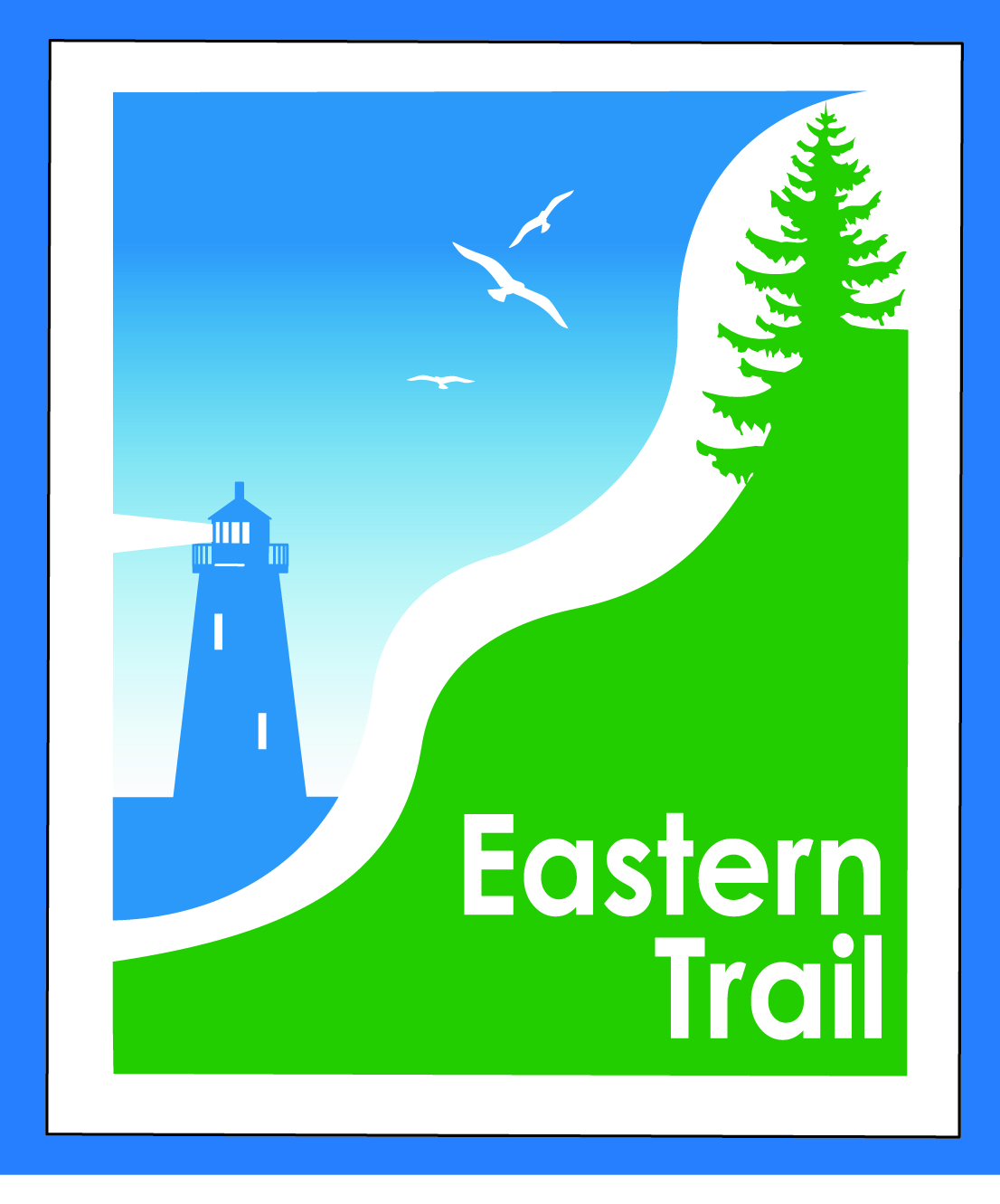                          ETMD Board of Directors –Agenda                        Kennebunk Town Hall   - Third Floor Conference Rm – June 14, 2017 -   8:30 – 10:30 a.m.		Welcome & Introductions – 2 minMinutes of May 10, 2017 (to follow) needs vote - 3 minFinancial  – Carole, Val – 10 minMay report attached  - needs vote (2018 Budget will be prepared after June receipts are in)Operations – 15 min - CaroleElection of Officers -  Bill Dues status – Carole (invoice & reminders sent 6/10)  Trustee vacancies – need alternatives for ETA, Arundel, Kennebunk, Wells & South Berwick)Municipal street directional signage – Bob H, CaroleOngoing / Proposed Projects:   40 min    Scarborough –  019386.00  Bill, CaroleStatus Kennebunk – Wells –  Marianne, Eric, Carole Reports from Municipalities  Outreach, amenities & Events – 15 min Events – CaroleMay, June CTG & ETA events  Upcoming – see tab on attached financial reportOther Business?  –  5 minNext Meeting – July 12, 2017 Adjourn